Are you having car problems and need your car to get to work?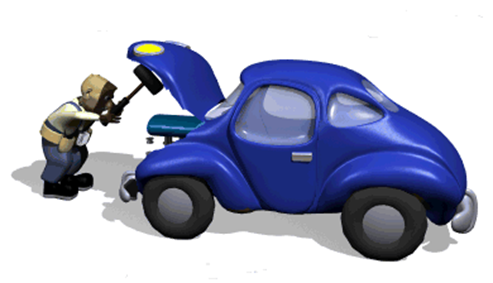      HELP MAY BE AVAILABLE FOR YOU OR SOMEONE THAT YOU KNOW!!!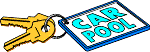 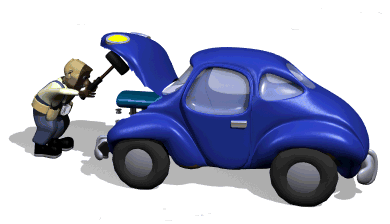           Requirements You live in Madison CountyAre employed or can prove upcoming employmentMeet income guidelines (listed on reverse) 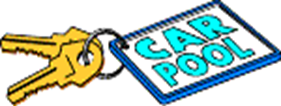 Have dependent children (even if they do not live with you)          Assistance Available to qualified applicants Car repairs, insurance, and loan payment.  Fees for NYS Driver’s license, current registration, and vehicle inspection  Gas and TiresFor more information and assistance, please call and leave a message with your name and phone number stating that you are asking about help with your transportation issues.  Morrisville (315) 684-3144 or Canastota (315) 697-3588 All inquiries & information are confidentialDisclaimer:  To be considered for the program, a phone intake session with a Supportive Services team member is required and documentation must be submitted. Limits and restrictions apply. In no event shall Community Action Partnership of Madison County be liable nor held responsible for committee selections.							See reverse for INCOME GUIDELINES			Income Guidelinesfor Madison CountyResidentsPlease note your income has to be less than the amount listed to be eligible for assistance		NV 2/25/2020Family Size(Family members per household)Maximum Gross Annual IncomeBefore Tax12345678    		     $24,980   		     $33,820  		     $42,660		     $51,500	             $60,340,	             $69,180                     $78,020                     $86,860